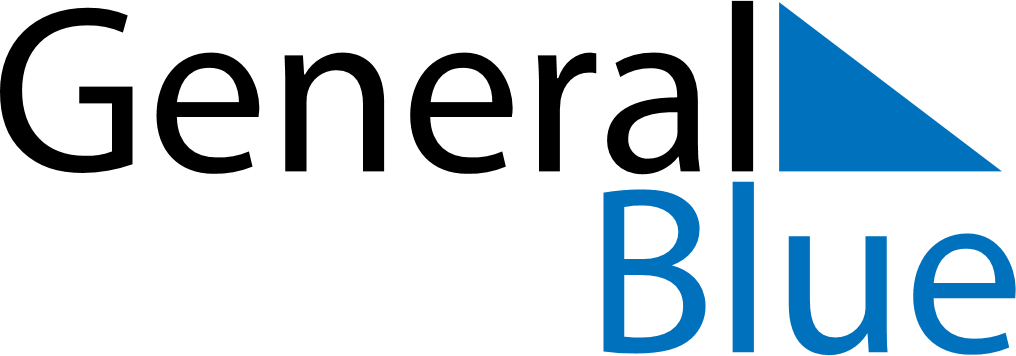 Weekly Meal Tracker January 3, 2027 - January 9, 2027Weekly Meal Tracker January 3, 2027 - January 9, 2027Weekly Meal Tracker January 3, 2027 - January 9, 2027Weekly Meal Tracker January 3, 2027 - January 9, 2027Weekly Meal Tracker January 3, 2027 - January 9, 2027Weekly Meal Tracker January 3, 2027 - January 9, 2027SundayJan 03MondayJan 04MondayJan 04TuesdayJan 05WednesdayJan 06ThursdayJan 07FridayJan 08SaturdayJan 09BreakfastLunchDinner